ООО "Медиативные технологии"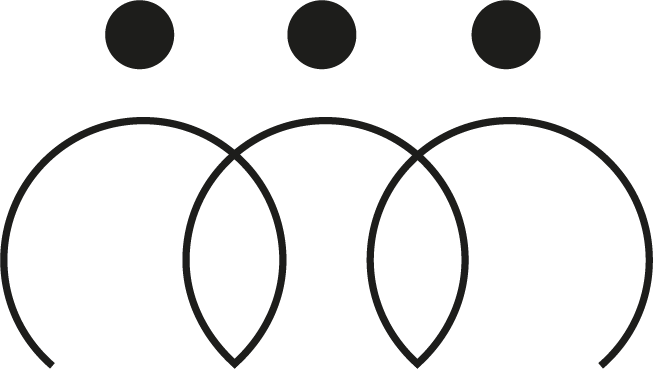 Центр медиативных соглашенийг. Минск, ул. Тимирязева, 121-2-212р/с BY50UNBS30122164100000000933 в ЗАО "БСБ Банк" (UNBSBY2X) УНП 1933944298 (029) 159-64-24www.цмс.бел__________________________________________________________________Уважаемый руководитель!В настоящее время одним из наболевших вопросов, стоящих перед юридическими лицами, является своевременное исполнение обязательств по договорам (в том числе своевременные платежи) и взыскание просроченной дебиторской задолженности. Именно поэтому мы обращаемся к вам с предложением о сотрудничестве, целью которого является исключение из взаимоотношений между вами и вашими клиентами (контрагентами) судебных (принудительных) методов урегулирования споров, разногласий, рекламаций, взыскания задолженности, а также помощь в оптимизации работы с дебиторской задолженностью, предупреждение срывов договорных обязательств и исключение конфликтов, возникающих на этой почве. Лучший способ решить проблему дебиторской задолженности - предотвратить ее образование.Для этих целей в соответствии с Законом Республики Беларусь от 12.07.2013 № 58-З «О медиации» создан наш Центр медиативных соглашений при ООО «Медиативные технологии».Согласно действующему законодательству, медиативное соглашение является основанием для получения исполнительного документа в экономическом суде. Этим законным инструментом можно грамотно пользоваться. И это только одно из многих возможных преимуществ. Для реализации указанных целей наши специалисты разработали технологию внедрения института медиации в предпринимательскую деятельность, отработанная нами схема работы с разногласиями, спорами, долгами (проблемными долгами) является передовой и технологичной, содержит в себе искусственный (технологичный) и эмоциональный интеллект наших медиаторов. Мы предлагаем в качестве проекта сотрудничества сделать четыре шага:Заключить договор на медиативное (мягкое, договорное) сопровождение сделок независимым и нейтральным медиатором нашего Центра, что позволит оперативно согласовывать все возникающие разногласия, недопонимания, любые нарушения коммуникации между Вашей организацией и Вашими клиентами (контрагентами). Включить в договоры (поставки, купли-продажи и т.д.) с Вашими клиентами (контрагентами) медиативную оговорку, где установить, что стороны при возникновении любых споров и разногласий по договору выбирают в качестве досудебной процедуры медиацию (ст.10 ГК), с участием нейтрального и независимого медиатора Центра медиативных соглашений, которому поручают координировать между сторонами договора исполнение всех обязательств. Рекомендуем рассмотреть возможность, при отсрочке (рассрочке) оплаты поставленного (проданного) товара и (или) производства работ по договору, оформлять график платежей в виде медиативного соглашения. Это позволит при нарушении графика незамедлительно получить судебный исполнительный документ и предъявить его к взысканию. Поручить нам дополнительно контролировать исполнение медиативных соглашений (графика платежей) вашими клиентами (контрагентами) и производить дальнейшие процедуры взыскания, в том числе и принудительного, до полного исполнения.Наши профессиональные медиаторы разработают для вас медиативную оговорку в заключаемые договоры, а также проекты медиативных соглашений к действующим договорам.Получая нашу помощь, вы сможете оптимизировать свою работу, значительно уменьшить судебные издержки и связанные с этим дополнительные затраты, сократить сроки взыскания и возврата денежных средств, сохранить здоровые партнерские отношения со своими клиентами (контрагентами).Для более детальной презентации нашего предложения и обсуждения вариантов взаимовыгодного сотрудничества просим вас рассмотреть возможность личной встречи.(Телефоны ООО «Медиативные технологии» для обратной связи: +37529-159-64-24, www.цмс.бел, электронная почта: info@цмс.бел). С уважением,Директор ООО «Медиативные технологии»				Электронная версия соответствует оригиналу18.10.2021Исх. № 18/2021 от 18.10.2021